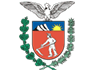        VAGAS DISPONÍVEIS PARA O DIA 31/10/2023                    PODE SOFRER ALTERAÇÕES**FAVOR PORTAR DOCUMENTOS PESSOAIS E CURRÍCULO.**ATENDIMENTO DAS 08:30 AS 12:00 E DAS 13:00 AS 16:30ENDEREÇO: RUA BENJAMIN CONSTANT N° 545TELEFONE: 3232-5898                               AGÊNCIA DO TRABALHADOR DE CASTRO                             RUA BENJAMIN CONSTANT, 545                  VAGAS QUE EXIGÊ EXPERIENCIA  MINIMA DE 6 MESES COMPROVADA EM CARTEIRAQTDE.DESCRIÇÃO DA VAGA01AÇOUGUEIRO01ALMOXARIFESUPERIOR COMPLETO OU CURSANDO02ARMADOR DE FERRAGENS01AUXILAR ADMINISTRATIVO01AUXILIAR DE COZINHA06AUXILIAR DE LINHA DE PRODUÇÃO02AUXILIAR DE MECÂNICO DIESEL01AUXILIAR DE SAÚDE BUCAL05CARPINTEIRO02CONFEITEIRO01COZINHEIRO01ELETRICISTA CNH B – CURSO TÉCNICO01ELETRICISTA FORÇA E CONTROLE / MANUTENÇÃO01ELETRICISTA MONTADOR (FORMAÇÃO NA AREA E NR 10)01ENCANADOR / ENCANADOR INDUSTRIAL01INSTRUTOR DE TRÂNSITO – CNH E02LIDER DE EQUIPE (SETOR DE LIMPEZA)02MECÂNICO LINHA DIESEL – CNH E05MECÂNICO DE MANUTENÇÃO  DE MÁQUINAS PESADAS03MECÂNICO PLENO – MANUTENÇÃO NEGÓCIOS AGRÍCOLAS01MONTADOR DE MÁQUINAS – MÉDIO COMPLETO01MOTORISTA DE CAMINHÃO ( BI CAÇAMBA ) - CNH E02OPERADOR DE CAIXA01OPERADOR DE MÁQUINAS AGRÍCOLAS – MÉDIO COMPLETO – CNH B01OPERADOR DE RETROESCAVADEIRA01OPERADOR DE TORNO – MÉDIO COMPLETO02PADEIRO05PEDREIRO01PEDREIRO DE ACABAMENTO (CARAMBEI)03PINTOR DE CONSTRUÇÃO CIVILPINTOR INDUSTRIAL01PROTÉTICO – TÉCNICO EM PRÓTESE DENTÁRIA02REPOSITOR DE MERCADORIAS01SERVENTE DE OBRAS (CARAMBEI)06SOLDADOR01SUPERVISOR DE COMPRAS E SUPRIMENTOS01TÉCNICO ELETROTÉCNICO02TORNEIRO MECÂNICO01TRABALHADOR RURAL – FUNDAMENTAL COMPLETO01TRABALHADOR RURAL – MÉDIO COMPLETO DIFERENCIAL – CNH B01TRABALHADOR RURAL 02TRATORISTA AGRÍCOLA02VENDEDOR INTERNO- MÉDIO COMPLETO02VENDEDOR EXTERNOVAGAS COM  EXPERIÊNCIA - NÃO NECESSESSARIAMENTE  COMPROVADA EM CARTEIRA.CONHECIMENTO NA FUNÇÃO E/OU REFERENCIAS01AUXILIAR ADMINISTRATIVO 01ARTE-FINALISTA 02ATENDENTE DE BALCÃO01ATENDENTE DE MESA02AUXILIAR DE LIMPEZA01AUXILIAR DE COZINHA01AUXILIAR DE PADEIRO01CALHEIRO01CASEIRO01COPEIRO05COSTUREIRO01DESENHISTA TÉCNICO - ARTE-FINALISTA01DESIGNER GRÁFICO01DIARISTA – UMA VEZ NA SEMANA01ELETRICISTA AUTOMOTIVO01FUNILEIRO01EMPREGADO DOMÉSTICO NOS SERVIÇOS GERAIS01LAVADOR01MECÂMICO AUTO01MOLEIRO – FUNDAMENTAL COMPLETO01MONTADOR INDUSTRIAL01MECÂNICO DE CAMINHÃOMONTADOR DE VEÍCULOS03MONTADOR DE MÁQUINAS AGRÍCOLAS – MÉDIO COMPLETO01OPERADOR DE BOBCAT – CNH B01OPERADOR DE BRITADOR – FUNDAMENTAL COMPLETO01OPERADOR DE CAIXA – MÉDIO COMPLETO01OPERADOR DE MÁQUINAS AGRICOLAS - CNH C01OPERADOR DE RETROESCAVADEIRA – VAGA TEMPORÁRIA POR 30 DIAS 01PINTOR INDUSTRIAL01SALGADEIRO03SERVENTE DE OBRAS04SOLDADOR – MÉDIO COMPLETOSUPERVISOR DE COMPRAS E SUPRIMENTOS01TÉCNICO EM SEGURANÇA DO TRABALHO - CNH B01TRABALHADOR RURAL - AVIÁRIO01TRABALHADOR RURAL NA AGROPECUÁRIA – FUNDAMENTAL COMPLETO04VENDEDOR INTERNO – MÉDIO COMPLETO01VENDEDOR PRACISTA – MÉDIO COMPLETO – PREFERÊNCIA TÉCNICO EM AGROPECUÁRIA – FORMAÇÃO EM ÁREAS AGRÁRIAS – CNH B01VENDEDOR PRACISTAVEÍCULO PRÓPRIO – DISPONIBILDADE PARA VIAGENSVAGAS SEM EXPERIÊCIA01AJUDANTE DE DEPÓSITO01AJUDANTE FLORESTAL02ATENDENTE DE BALCÃO01AUXILIAR DE ALMOXARIFADO – APRENDIZ 02AUXILIAR DE COZINHA03AUXILIAR DE PRODUÇÃO 01BALCONISTA01ENGENHEIRO CIVIL – CNH B01FUNILEIRO01INSPETOR DE ALUNOS ( ESCOLA PRIVADA)01LAVADOR DE VEÍCULOS 01MONTADOR DE VEÍCULOS 01PINTOR DE VEÍCULOS 01POLIDOR DE VEÍCULOS 01OPERADOR DE CAIXA01PREPARADOR DE VEÍCULOS 01SERVENTE DE LIMPEZA01TÉCNICO EM AR CONDICIONADO – CNH B01TRABALHADOR AGROPECUÁRIO01VENDEDOR INTERNO – MÉDIO COMPLETO01VENDEDOR EXTERNO – MÉDIO COMPLETO02VENDEDOR EXTERNO – MÉDIO COMPLETO – REALIZAR VIAGEM